В соответствии с федеральными законами от 30 июня 2016 №224-ФЗ «О внесении изменений в Федеральный закон «О государственной гражданской службе Российской Федерации», от 2 марта 2007 года №25-ФЗ «О муниципальной службе в Российской Федерации», решением Совета муниципального образования Мостовский район от 26 октября 2016 года №96 «О внесении изменений в решение Совета муниципального образования Мостовский район от 26 апреля 2016 года №65 «Об утверждении Положения о муниципальной службе в муниципальном образовании Мостовский район» п о с т а н о в л я ю:1.Внести изменения в постановление администрации Беноковского сельского поселения от 29 мая 2015 года №61 «О квалификационных требованиях к профессиональным знаниям и навыкам, необходимым для исполнения должностных обязанностей муниципальными служащими в администрации Беноковского сельского поселения»:1)раздел 3 «Квалификационные требования к уровню профессионального образования» читать в новой редакции:«3.1.Для замещения должности муниципальной службы требуется соответствие квалификационным требованиям к уровню профессионального образования, стажу муниципальной службы или работы по специальности, направлению подготовки, знаниям и умениям, которые необходимы для исполнения должностных обязанностей, а также при наличии соответствующего решения главы Беноковского сельского поселения Мостовского района – к специальности, направлению подготовки:1) по главным и ведущим должностям муниципальной  службы - высшее образование по профилю деятельности администрации Беноковского сельского поселения или по профилю замещаемой должности;2)по старшим и младшим должностям муниципальной службы- среднее профессиональное образование по профилю замещаемой деятельности.3.2.Квалификационные требования к уровню профессионального образования, стажу муниципальной службы или стажу работы по специальности, направлению подготовки, необходимым для замещения должностей муниципальной службы, устанавливаются постановлением администрации Беноковского сельского поселения Мостовского района на основе типовых квалификационных требований для замещения должностей муниципальной службы, которые определяются законом Краснодарского края в соответствии с классификацией должностей муниципальной службы. Квалификационные требования к знаниям и умениям, которые необходимы для исполнения должностных обязанностей, устанавливаются в зависимости от области и вида профессиональной служебной деятельности муниципального служащего могут также предусматриваться квалификационными требованиями к специальности, направлению подготовки.»;2)в разделе 4 приложения №1 и в приложении №2 по всему тексту исключить слово «(опыту)».2.Обнародовать в установленном порядке настоящее постановление.3.Организовать размещение настоящего постановления на официальном сайте администрации Беноковского сельского поселения Мостовского района в сети Интернет.4.Контроль за выполнением настоящего постановления оставляю за собой.5.Постановление вступает в силу со дня его официального обнародования.Глава Беноковского сельского поселения							      В.В.Яровенко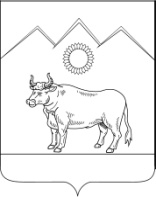  АДМИНИСТРАЦИЯ БЕНОКОВСКОГО СЕЛЬСКОГО ПОСЕЛЕНИЯ МОСТОВСКОГО РАЙОНАПОСТАНОВЛЕНИЕот 05.12.2016                                                     № 202с.БеноковоО внесении изменений в постановление администрации Беноковского сельского поселения от 29 мая 2015 года №61 «О квалификационных требованиях к профессиональным знаниям и навыкам, необходимым для исполнения должностных обязанностей муниципальными служащими в администрации Беноковского сельского поселения»